особенности различных социальных групп, способствовать межнациональному и межрелигиозному взаимодействию между обучающимися;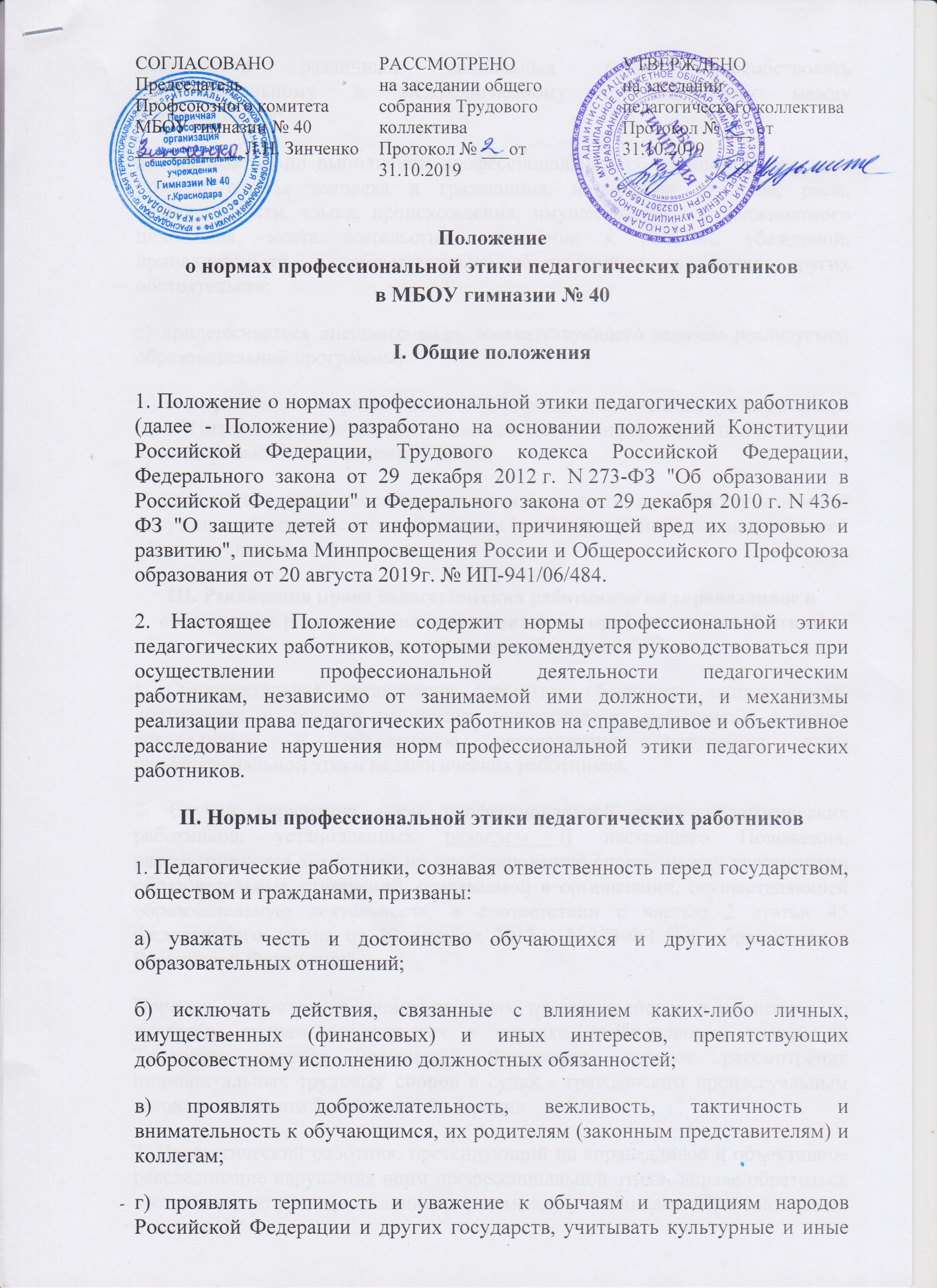 д) соблюдать при выполнении профессиональных обязанностей равенство прав и свобод человека и гражданина, независимо от пола, расы, национальности, языка, происхождения, имущественного и должностного положения, места жительства, отношения к религии, убеждений, принадлежности к общественным объединениям, а также других обстоятельств;е) придерживаться внешнего вида, соответствующего задачам реализуемой образовательной программы;ж) воздерживаться от размещения в информационно-телекоммуникационной сети "Интернет", в местах, доступных для детей, информации, причиняющий вред здоровью и (или) развитию детей;з) избегать ситуаций, способных нанести вред чести, достоинству и деловой репутации педагогического работника и (или) организации, осуществляющей образовательную деятельность.III. Реализация права педагогических работников на справедливое и объективное расследование нарушения норм профессиональной этики педагогических работников1. Образовательная организация стремится обеспечить защиту чести, достоинства и деловой репутации педагогических работников, а также справедливое и объективное расследование нарушения норм профессиональной этики педагогических работников.2. Случаи нарушения норм профессиональной этики педагогических работников, установленных разделом II настоящего Положения, рассматриваются комиссией по урегулированию споров между участниками образовательных отношений, создаваемой в организации, осуществляющей образовательную деятельность, в соответствии с частью 2 статьи 45 Федерального закона от 29 декабря 2012 г. N 273-ФЗ "Об образовании в Российской Федерации".Порядок рассмотрения индивидуальных трудовых споров в комиссиях по трудовым спорам регулируется в порядке, установленном главой 60 Трудового кодекса Российской Федерации, порядок рассмотрения индивидуальных трудовых споров в судах - гражданским процессуальным законодательством Российской Федерации.3. Педагогический работник, претендующий на справедливое и объективное расследование нарушения норм профессиональной этики, вправе обратиться в комиссию по урегулированию споров между участниками образовательных отношений.4. В целях реализации права педагогических работников на справедливое и объективное расследование нарушения норм профессиональной этики педагогических работников в состав комиссии по урегулированию споров между участниками образовательных отношений в обязательном порядке включается представитель выборного органа соответствующей первичной профсоюзной организации (при наличии такого органа).5. В случае несогласия педагогического работника с решением комиссии по урегулированию споров между участниками образовательных отношений, невыполнения решения комиссии по урегулированию споров между участниками образовательных отношений, несоответствия решения комиссии по урегулированию споров между участниками образовательных отношений законодательству Российской Федерации или нежелания педагогического работника по каким-либо причинам обращаться в комиссию по урегулированию споров между участниками образовательных отношений он имеет право обратиться в суд.Ознакомлены:Модельный кодекс
профессиональной этики педагогических работников МБОУ гимназии № 40I. Общие положения1. Кодекс профессиональной этики педагогических работников организаций, осуществляющих образовательную деятельность (далее - Кодекс), разработан на основании положений Конституции Российской Федерации, Федерального закона от 29 декабря 2012 г. N 273-ФЗ "Об образовании в Российской Федерации", Указа Президента Российской Федерации от 7 мая 2012 г. N 597 "О мероприятиях по реализации государственной социальной политики" и иных нормативных правовых актов Российской Федерации.2. Кодекс представляет собой свод общих принципов профессиональной этики и основных правил поведения, которым рекомендуется руководствоваться педагогическим работникам организаций, осуществляющих образовательную деятельность (далее - педагогические работники), независимо от занимаемой ими должности.3. Педагогическому работнику, который состоит в трудовых отношениях с организацией, осуществляющей образовательную деятельность, и выполняет обязанности по обучению, воспитанию обучающихся и (или) организации образовательной деятельности, рекомендуется соблюдать положения Кодекса в своей деятельности.4. Целями Кодекса являются:установление этических норм и правил поведения педагогических работников для выполнения ими своей профессиональной деятельности;содействие укреплению авторитета педагогических работников организаций, осуществляющих образовательную деятельность;обеспечение единых норм поведения педагогических работников.5. Кодекс призван повысить эффективность выполнения педагогическими работниками своих трудовых обязанностей.6. Кодекс служит основой для формирования взаимоотношений в системе образования, основанных на нормах морали, уважительном отношении к педагогической деятельности в общественном сознании, самоконтроле педагогических работников.II. Этические правила поведения педагогических работников при выполнении ими трудовых обязанностей1. При выполнении трудовых обязанностей педагогическим работникам следует исходить из конституционного положения о том, что человек, его права и свободы являются высшей ценностью, и каждый гражданин имеет право на неприкосновенность частной жизни, личную и семейную тайну, защиту чести, достоинства, своего доброго имени.2. Педагогические работники, сознавая ответственность перед государством, обществом и гражданами, призваны:а) осуществлять свою деятельность на высоком профессиональном уровне;б) соблюдать правовые, нравственные и этические нормы;в) уважать честь и достоинство обучающихся и других участников образовательных отношений;г) развивать у обучающихся познавательную активность, самостоятельность, инициативу, творческие способности, формировать гражданскую позицию, способность к труду и жизни в условиях современного мира, формировать у обучающихся культуру здорового и безопасного образа жизни;д) применять педагогически обоснованные и обеспечивающие высокое качество образования формы, методы обучения и воспитания;е) учитывать особенности психофизического развития обучающихся и состояние их здоровья, соблюдать специальные условия, необходимые для получения образования лицами с ограниченными возможностями здоровья, взаимодействовать при необходимости с медицинскими организациями;ж) исключать действия, связанные с влиянием каких-либо личных, имущественных (финансовых) и иных интересов, препятствующих добросовестному исполнению трудовых обязанностей;з) проявлять корректность и внимательность к обучающимся, их родителям (законным представителям) и коллегам;и) проявлять терпимость и уважение к обычаям и традициям народов России и других государств, учитывать культурные и иные особенности различных этнических, социальных групп и конфессий, способствовать межнациональному и межконфессиональному согласию обучающихся;к) воздерживаться от поведения, которое могло бы вызвать сомнение в добросовестном исполнении педагогическим работником трудовых обязанностей, а также избегать конфликтных ситуаций, способных нанести ущерб его репутации или авторитету организации, осуществляющей образовательную деятельность.3. Педагогическим работникам следует быть образцом профессионализма, безупречной репутации, способствовать формированию благоприятного морально- психологического климата для эффективной работы.4. Педагогическим работникам надлежит принимать меры по недопущению коррупционно опасного поведения педагогических работников, своим личным поведением подавать пример честности, беспристрастности и справедливости.5. При выполнении трудовых обязанностей педагогический работник не допускает:а) любого вида высказываний и действий дискриминационного характера по признакам пола, возраста, расы, национальности, языка, гражданства, социального, имущественного или семейного положения, политических или религиозных предпочтений;б) грубости, проявлений пренебрежительного тона, заносчивости, предвзятых замечаний, предъявления неправомерных, незаслуженных обвинений;в) угроз, оскорбительных выражений или реплик, действий, препятствующих нормальному общению или провоцирующих противоправное поведение.6. Педагогическим работникам следует проявлять корректность, выдержку, такт и внимательность в обращении с участниками образовательных отношений, уважать их честь и достоинство, быть доступным для общения, открытым и доброжелательным.7. Педагогическим работникам рекомендуется соблюдать культуру речи, не допускать использования в присутствии всех участников образовательных отношений грубости, оскорбительных выражений или реплик.8. Внешний вид педагогического работника при выполнении им трудовых обязанностей должен способствовать уважительному отношению к педагогическим работникам и организациям, осуществляющим образовательную деятельность, соответствовать общепринятому деловому стилю, который отличают официальность, сдержанность, аккуратность.III. Ответственность за нарушение положений Кодекса1. Нарушение педагогическим работником положений настоящего Кодекса рассматривается на заседаниях коллегиальных органов управления, предусмотренных уставом образовательной организации и (или) комиссиях по урегулированию споров, между участниками образовательных отношений.2. Соблюдение педагогическим работником положений Кодекса может учитываться при проведении аттестации педагогических работников на соответствие занимаемой должности, при применении дисциплинарных взысканий в случае совершения работником, выполняющим воспитательные функции, аморального проступка, несовместимого с продолжением данной работы, а также при поощрении работников, добросовестно исполняющих трудовые обязанности.№ п/пФ.И.О. сотрудникадолжностьподписьАлексееваМарина ДмитриевнаУчитель начальных классовАнашкинаВера ВасильевнаЗаместитель директора по АХРБабаеваЕлена НиколаевнаУчитель географииБереснева Ирина НиколаевнаУчитель начальных классовБирюков Александр АнатольевичУчитель физической культурыБодроваНаталья ВикторовнаСоциальный педагогБойкоОксана ИвановнаУчитель истории и обществознанияБрянцеваЕлена НиколаевнаЗам.директора по УВРВербицкаяИрина НиколаевнаУчитель французского языкаВласенкоАнастасия АндреевнаУчитель начальных классовВыскирЛариса НиколаевнаЗам.директора по УВРГарькушаЖанна НиколаевнаУчитель начальных классовГлущенко Татьяна АлексеевнаУчитель английского языкаГоеваИрина АркадьевнаУчитель географииГребеневаЕлена ГеоргиевнаУчитель английского языкаГубарьВасилий ОлеговичсторожГурскаяМария АлексеевнаУчитель русского языка, литературы ГущаЕкатерина НиколаевнаУчитель начальных классовДейнесАлексей АлексеевичсторожДубовик Марина ВладимировнаУборщик служебных помещенийДмитренкоВалентина НиколаевнаУчитель физикиДовганьНаталья СергеевнаПреподаватель-организатор ОБЖДутова Елена ЮрьевнаУчитель истории и обществознанияЕвтушенкоИрина КонстантиновнаУборщик служебных помещенийЕрухАнна НиколаевнаПедагог-психологЗвозниковаТатьяна ВитальевнаУчитель начальных классовЗинченкоЛюдмила НиколаевнаУчитель информатикиИвченкоЮлия ГавриловнаУборщик служебных помещенийКаменевГеоргий ВалерьевичдворникКобзарьЮля ВячеславовнаУчитель начальных классовКокаяАнастасия РуслановнаУчитель русского языка и литературыКосачевИгорь АлександровичУчитель биологииКоровайкоАнна АндреевнаУчитель математикиКотлярНаталья ВладимировнаУчитель музыкиКрутиковИгорь ЛеонидовичРабочий по комплексному обслуживанию зданиюКузьминаГалина НиколаевнаДиректорКуцель Мальвина ПетровнаУчитель русского языка и литературыЛагойдаВалентина ДмитриевнаУчитель технологииЛапшина  Екатерина ВасильевнаУчитель начальных классовМаевскаяЕкатерина ВладимировнаПедагог-психологМалая Екатерина ЭдуардовнаУчитель русского языка и литературыМаркосян Анна СамвеловнаУчитель английского языкаМетлюкИгорь ВикторовичУчитель химииМороз Юлия ВадимовнаУчитель французского языкаМирошниченко Олеся СергеевнаУчитель французского языкаМихниченкоВиктория НиколаевнаУчитель начальных классовМялковскаяЕлена НиколаевнаУчитель математикиНевкипеловаЕлена НиколаевнаУчитель ИЗОНиколаева Наталья ВикторовнаУчитель начальных классовПанараАнна ИгоревнаЗам. директора по ВР, учитель историиПанараМихаил АнатольевичУчитель русского языкаПанченко Виктория ВладимировнаУчитель начальных классовПасленоваСветлана АлександровнаУчитель русского языкаПермякова Анна ВладимировнаУчитель начальных классовПетрушан Ирина АлександровнаУчитель начальных классовПетуховаЯна АлександровнаУчитель начальных классовПлахтееваТатьяна АлексеевнаУчитель начальных классовПластуновАлександр ВладимировичУчитель технологииПрипутневАлександр НиколаевичсторожПрозоровскаяЛюдмила ВикторовнаУчитель физкультурыСветличная Ксения АлександровнаУчитель физической культурыСериковаСветлана ЮрьевнабиблиотекарьСивкова Елена СергеевнаУчитель французского языкаСкачкова Татьяна ГригорьевнаУчитель математикиСливенкоТамара ВладимировнаУчительфранцузского языкаСтепаненкоМария ВладимировнаУчитель русского языкаСтепаненко Никита СергеевичУчитель истории и обществознанияСушинаТатьяна ВалентиновнаЗам. дир.по УВР, учитель математикиТуранова Леся ВладимировнаСпециалист по кадрамФиделинаНаталья АнатольевнаУчитель математикиХороваОльга АлександровнаУборщик служебных помещений (накрывальщица)ЧерноваАнна ВикторовнаУчитель английского языкаЧирваТатьяна ВладимировнаУчитель начальных классовЦоцонаваДарья АлександровнаэкономистШестакова Елизавета АндреевнаУчитель русского языкаШибанова Анастасия СергеевнаУчитель технологииШмитькоИрина АнатольевнаЗам. директора по УМР, учитель математикиЯланскаяЕлена ЮрьевнаУчитель начальныхклассовСтряпанЛариса Николаевнаучитель математикиЦукманова Ксения Николаевнаучитель математикиНехорошеваТатьяна ИвановнаУборщик служебных помещений (накрывальщица)ЮдинаЛюбовь ДмитриевнаУборщик служебных помещений (накрывальщица)Макарчев Тимур ОлеговичУчитель английского языкаСОГЛАСОВАНОПредседатель Профсоюзного комитетаМБОУ гимназии № 40____________Л.Н. ЗинченкоРАССМОТРЕНОна заседании общего собрания Трудового коллективаПротокол № ___ от 31.10.2019УТВЕРЖДЕНОна заседании педагогического коллективаПротокол № ___ от 31.10.2019